                                                                                                                   проект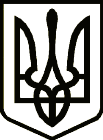 УкраїнаНОСІВСЬКА  МІСЬКА РАДА
Носівського району ЧЕРНІГІВСЬКОЇ  ОБЛАСТІВИКОНАВЧИЙ КОМІТЕТРІШЕННЯ02 листопада 2018 року  	        м. Носівка	            		№ Про надання  згоди на укладання договору  купівлі - продажу   Керуючись статтею 24 Закону України  «Про місцеве самоврядування в     Україні», статтею 4 Закону України «Про органи і служби у справах дітей та спеціальні установи для дітей», Порядком провадження органами опіки та піклування діяльності, пов’язаної із захистом прав дитини, затвердженим Постановою Кабінету Міністрів України № 866 від 24 вересня 2008 року «Про питання діяльності органів опіки та піклування, пов’язаної із захистом прав дитини», розглянувши матеріали засідання Комісії з питань захисту прав дитини від 12.09.2018 року протокол № 8, виконавчий комітет Носівської міської ради вирішив:            1. Надати дозвіл, за згодою своєї матері, неповнолітньому ХХХХ, ХХХХ р. н., на укладання та підписання договору купівлі- продажу, за яким купити, за ціною та на умовах заздалегідь обговорених, житловий будинок, що знаходиться за адресою: вул. ХХХХХ, 74, м. Носівка, Чернігівська область.    2. Надати дозвіл ХХХХ, ХХХХ р. н., матері неповнолітнього ХХХХ, ХХХХ р. н., на укладання та підписання договору купівлі-продажу житлового будинку, що розташований за адресою: вул. ХХХХ, 74, м. Носівка, Чернігівська область, за ціною та на умовах матері.   В результаті укладання договору права та законні інтереси неповнолітнього ХХХХ,  ХХХХ р. н.,  порушені не будуть.           3. Рішення виконавчого комітету від 17 вересня 2018 року № 278 «Про надання дозволу на укладання договору купівлі-продажу» вважати таким, що втратило чинність.        4.  Контроль за виконанням рішення покласти на заступника міського голови з питань гуманітарної сфери Міщенко Л.В. та начальника служби у справах дітей Пустовгар І.І.      Міський  голова                                                            В.М. Ігнатченко                                                                          